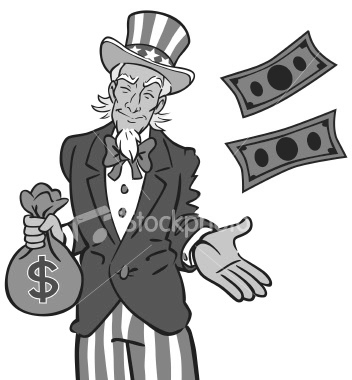 Using PowerPoint, you will complete a review booklet using your Classroom notes, your Study Guides, PowerPoints from my website, and review handouts.The following schedule will be used and checked for completion:Pages 1 to 9 – May 15Pages 7 to 12 – May 16Pages 13 to 18 – May 17Pages 19 to 24 – May 20Pages 25 to 30 – May 21Pages 31 to 36 – May 22SOL Review Project & NotebookThis will count as 2 Exam grades (200 points - weighted). Use the following schedule as your checklist. CHECK THEM OFF AS YOU COMPLETE!! Each page must be appropriately illustrated for the content of the page, but do not spend too much time looking for pictures.___ Page 1 – TITLEECONOMICS___ Page 2 – Economic Concepts___ Page 3 – Economic Concepts___ Page 4 – Types of Economies ___ Page 5 – Three types of Businesses___ Page 6 – Banks___ Page 7 – The Federal Reserve___ Page 8 – Taxing, Borrowing, Spending___ Page 9 – Career Planning and Financial ResponsibilityFOUNDATIONS___ Page 10 – 5 Fundamental Principles & definitions___ Page 11 – Significant documents & their significance___ Page 12 – Preamble and its goalsCONSTITUTIONAL GOVERNMENT___ Page 13 – Federalism & definition (include 10th Amendment)___ Page 14 – Amendment process (US & VA Constitutions)___ Page 15 – 1st Amendment to the US Constitution___ Page 16 – 5th Amendment___ Page 17 – 14th Amendment (include its relationship to the Bill of Rights)LEGISLATIVE BRANCH___ Page 18 – US Congress – makeup of Congress – lawmaking process___ Page 19 – General Assembly – makeup – lawmaking process___ Page 20 – local legislatures (include county and town)EXECUTIVE BRANCH___ Page 21 – Powers and roles of the President___ Page 22 – Cabinet and agencies which help enforce the law___ Page 23 – Explain how the executive branch affects public policy (issues)___ Page 24 – Powers and roles of the Governor___ Page 25 – Local executive positions (County & Town)JUDICIAL BRANCH___ Page 26 – Dual court system – define “Judicial Review”___ Page 27 – Diagram the Federal Court System (include Jurisdictions)___ Page 28 – Diagram the State Court System (include Jurisdictions)___ Page 29 – Civil vs Criminal & Felony Criminal ProcedurePOLITICS & THE MEDIA___ Page 30 – Qualifications for Voting – Who Votes – Who doesn’t___ Page 31 – Functions of Political Parties – Ideology – Similarities & differences___ Page 32 – Third Parties___ Page 33 – PACs & Lobbying___ Page 34 – Electoral College___ Page 35 – Media and its effect on political campaigns & voting